«Item»«Description»$«Price»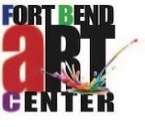 «Artist»«Next Record»«Item»«Description»$«Price»«Artist»«Next Record»«Item»«Description»$«Price»«Artist»«Next Record»«Item»«Description»$«Price»«Artist»«Next Record»«Item»«Description»$«Price»«Artist»«Next Record»«Item»«Description»$«Price»«Artist»«Next Record»«Item»«Description»$«Price»«Artist»«Next Record»«Item»«Description»$«Price»«Artist»«Next Record»«Item»«Description»$«Price»«Artist»«Next Record»«Item»«Description»$«Price»«Artist»«Next Record»